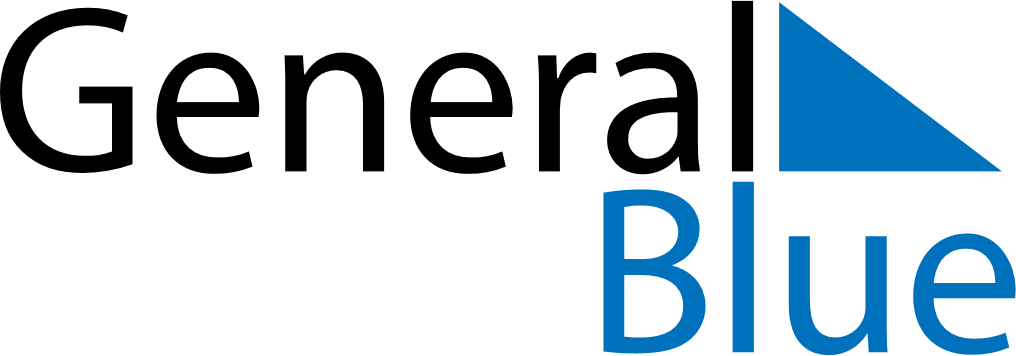 June 2024June 2024June 2024June 2024June 2024June 2024June 2024Araripina, Pernambuco, BrazilAraripina, Pernambuco, BrazilAraripina, Pernambuco, BrazilAraripina, Pernambuco, BrazilAraripina, Pernambuco, BrazilAraripina, Pernambuco, BrazilAraripina, Pernambuco, BrazilSundayMondayMondayTuesdayWednesdayThursdayFridaySaturday1Sunrise: 5:48 AMSunset: 5:31 PMDaylight: 11 hours and 42 minutes.23345678Sunrise: 5:48 AMSunset: 5:31 PMDaylight: 11 hours and 42 minutes.Sunrise: 5:49 AMSunset: 5:31 PMDaylight: 11 hours and 42 minutes.Sunrise: 5:49 AMSunset: 5:31 PMDaylight: 11 hours and 42 minutes.Sunrise: 5:49 AMSunset: 5:31 PMDaylight: 11 hours and 42 minutes.Sunrise: 5:49 AMSunset: 5:31 PMDaylight: 11 hours and 41 minutes.Sunrise: 5:49 AMSunset: 5:31 PMDaylight: 11 hours and 41 minutes.Sunrise: 5:50 AMSunset: 5:31 PMDaylight: 11 hours and 41 minutes.Sunrise: 5:50 AMSunset: 5:31 PMDaylight: 11 hours and 41 minutes.910101112131415Sunrise: 5:50 AMSunset: 5:32 PMDaylight: 11 hours and 41 minutes.Sunrise: 5:50 AMSunset: 5:32 PMDaylight: 11 hours and 41 minutes.Sunrise: 5:50 AMSunset: 5:32 PMDaylight: 11 hours and 41 minutes.Sunrise: 5:51 AMSunset: 5:32 PMDaylight: 11 hours and 41 minutes.Sunrise: 5:51 AMSunset: 5:32 PMDaylight: 11 hours and 41 minutes.Sunrise: 5:51 AMSunset: 5:32 PMDaylight: 11 hours and 41 minutes.Sunrise: 5:51 AMSunset: 5:32 PMDaylight: 11 hours and 41 minutes.Sunrise: 5:51 AMSunset: 5:33 PMDaylight: 11 hours and 41 minutes.1617171819202122Sunrise: 5:52 AMSunset: 5:33 PMDaylight: 11 hours and 40 minutes.Sunrise: 5:52 AMSunset: 5:33 PMDaylight: 11 hours and 40 minutes.Sunrise: 5:52 AMSunset: 5:33 PMDaylight: 11 hours and 40 minutes.Sunrise: 5:52 AMSunset: 5:33 PMDaylight: 11 hours and 40 minutes.Sunrise: 5:52 AMSunset: 5:33 PMDaylight: 11 hours and 40 minutes.Sunrise: 5:53 AMSunset: 5:34 PMDaylight: 11 hours and 40 minutes.Sunrise: 5:53 AMSunset: 5:34 PMDaylight: 11 hours and 40 minutes.Sunrise: 5:53 AMSunset: 5:34 PMDaylight: 11 hours and 40 minutes.2324242526272829Sunrise: 5:53 AMSunset: 5:34 PMDaylight: 11 hours and 40 minutes.Sunrise: 5:53 AMSunset: 5:34 PMDaylight: 11 hours and 40 minutes.Sunrise: 5:53 AMSunset: 5:34 PMDaylight: 11 hours and 40 minutes.Sunrise: 5:54 AMSunset: 5:35 PMDaylight: 11 hours and 40 minutes.Sunrise: 5:54 AMSunset: 5:35 PMDaylight: 11 hours and 41 minutes.Sunrise: 5:54 AMSunset: 5:35 PMDaylight: 11 hours and 41 minutes.Sunrise: 5:54 AMSunset: 5:35 PMDaylight: 11 hours and 41 minutes.Sunrise: 5:54 AMSunset: 5:36 PMDaylight: 11 hours and 41 minutes.30Sunrise: 5:55 AMSunset: 5:36 PMDaylight: 11 hours and 41 minutes.